Урок русского языка в 4а  классеУчитель МОБУ «СОШ № 1» пгт. ПойковскийБелобородоваОксана ГеннадьевнаТема урока: «Первое и второе спряжение глаголов».Раздел «Глагол». Тема предыдущего урока: «Правописание частицы НЕ с глаголами»Цель урока: дать понятие о спряжении глаголов на основе изменения глаголов по лицам.Задачи урока:Образовательные: формировать умение увидеть проблему и наметить пути её решения; умение самостоятельно выводить правило определения спряженияу глаголов.Развивающие: развивать  творческие способности поискового характера; умение высказываться на грамматическую тему, сопоставлять, сравнивать, анализировать, развивать орфографическую зоркость.Воспитательные: воспитывать интерес к предмету,  самостоятельность,  трудолюбие, взаимоуважение.Планируемые метапредметные результаты: Личностные УУД: положительное отношение к учению; понимать необходимость сотрудничества с учителем, готовность к взаимодействию с ним и к дружескому взаимопониманию; понимать необходимость товарищеского сотрудничества с одноклассниками, готовности к взаимодействию и взаимопониманию.Познавательное УУД: самостоятельное  выделение и формулирование познавательной цели; обеспечить условия для усвоения всеми учащимися способа действия для правильного определения спряжения у глаголов.Регулятивное УУД: контроль в форме сличения способа действия и его результата с заданным эталоном с целью обнаружения отклонений и отличий от эталона; формировать умения удерживать цель деятельности до получения ее результата, умения оценивать  результат своей деятельности, самоконтроль процесса и результата деятельности.Коммуникативное УУД: формировать умения быстро и правильно ориентироваться в условиях речевого общения, правильно планировать свою речь, отвечать на вопросы, связно высказывать суждения по изучаемому материалу; взаимодействовать с одноклассниками в ходе работы в группах, парах.Продолжительность урока – 40 минут.Место занятия – кабинет начальных классов.Материальное обеспечение:  мультимедийная установка,интерактивная доска.Методы и приемы: объяснительно – иллюстративный, словесный метод, частично - поисковый  метод, самопроверка, проблемный.Формы работы: фронтальная, индивидуальная, дифференцированная, парная, групповая.Тип урока: урок открытия новых знанийПланируемый результат:Знать:правила определения спряжения у  глаголов. Уметь: уметь применять правило определения спряжения у  глаголов, правильно задавать вопросы.Средства обучения: А. В. Полякова. Русский язык. 4 класс – М.: Просвещение, 2011 учебник для 4-го класса часть 1; рабочая тетрадь, карточки для индивидуальной, дифференцированной, групповой работы; интерактивная презентация SMART.Ход урока№Этапы урокаСодержаниеВремяДеятельность учащихся1.Самоопределение к учебной деятельности (мотивация)  Цель: выработать на личностнозначимом уровне внутренней готовности выполнения нормативов учебной деятельности1.Учитель создаёт условия для возникновения у учеников внутренней потребности включения в учебную деятельность.-Читает стихи, создаёт психологический настрой.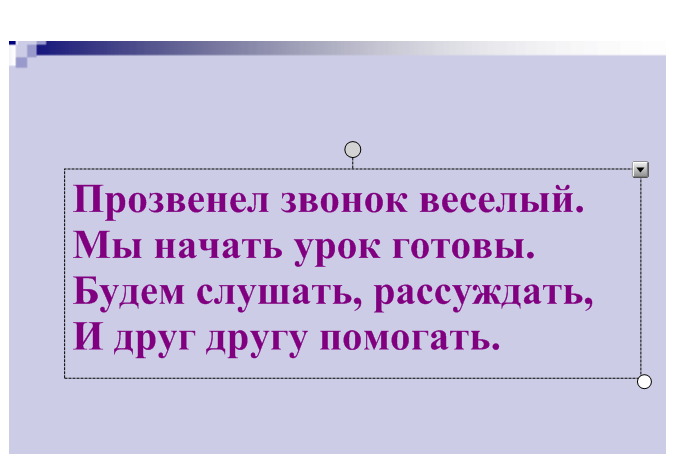 2 мин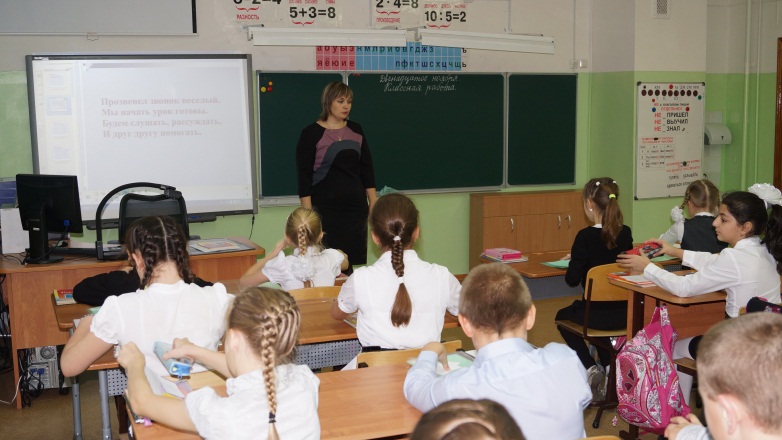 Готовятся к уроку.2.Актуализация знаний учащихся и фиксация затруднений в деятельностиЦель:  подготовить мышление учащихся и организовать осознание ими внутренних потребностей к поиску нового способа действия. Словарная работаДаны  словарные слова: агр…ном, кр..вать, з…бава, комн…та, к…тает.-Что вы можете сказать про эти слова?-Вставьте безударную гласную, докажите свой выбор.-Какое слово лишнее? Почему?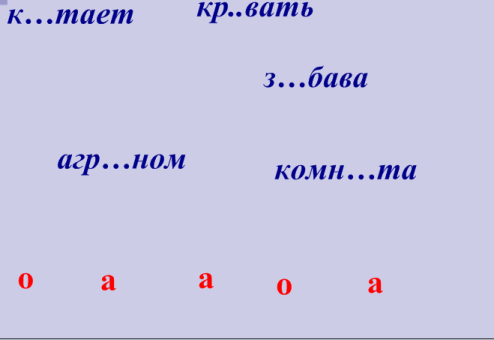 -Выбор лишнего слова и доказательство.3мин- Учащиеся записывают слова в тетрадь, вставляя безударную гласную.Проверка (на  интерактивной доске)-Находят лишнее слово, доказывают.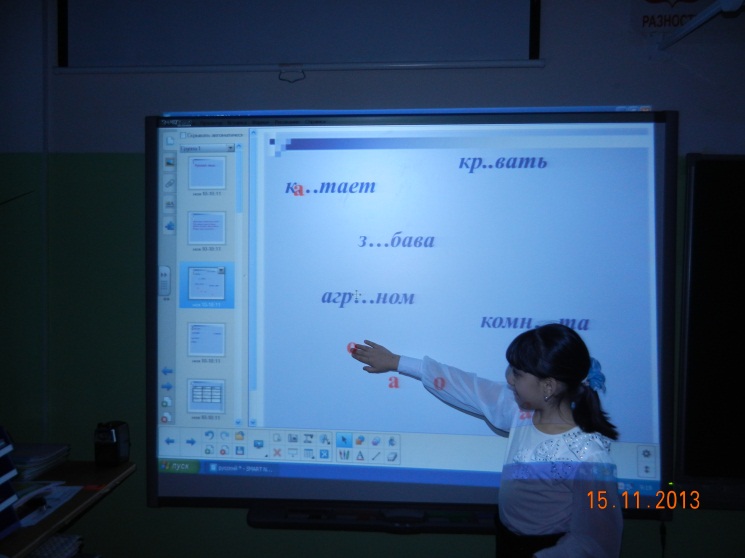 3. Постановка учебной задачи Цель: поставить цель учебной деятельности и на этой основе выбрать способ и средства её реализацииДавайте повторим, что мы знаем о глаголе и заполним таблицу.На экране - карточки с названиями грамматических признаков: время, лицо, число, род, спряжение. 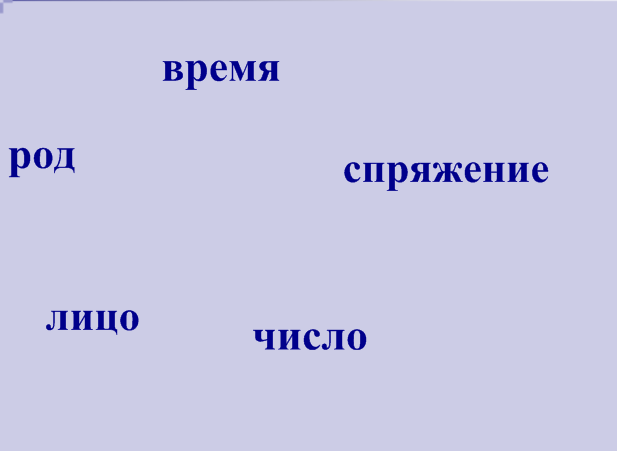 
- Какую часть речи характеризуют эти признаки? 
- Все ли понятия вам знакомы? (не знаем, что такое спряжение) 
- Итак, какой у нас сегодня главный вопрос урока? (совместное заполнение графы «хочу») Что такое спряжение глагола?-Кто может сформулировать тему урока?-Какие цели поставим на урок?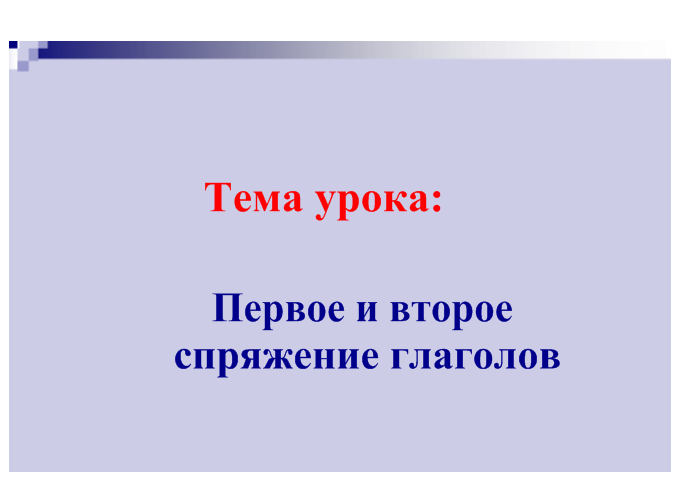 5минУчащиеся самостоятельно заполняют предложенную учителем таблицу графы – «знаю и могу». 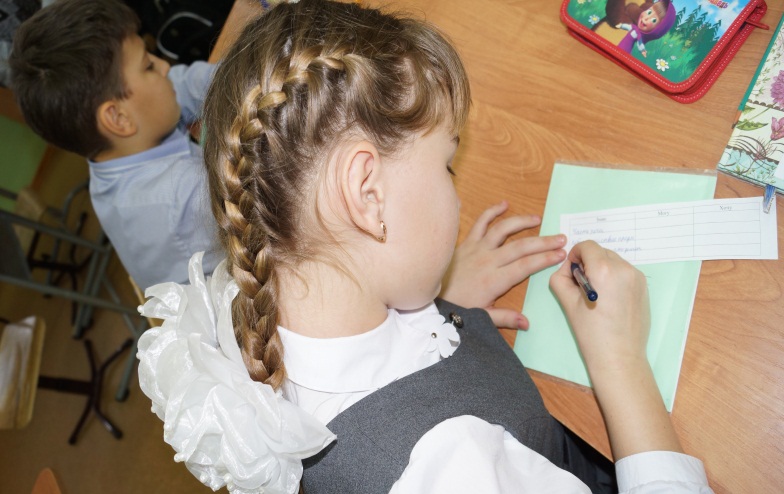 После заполнения озвучивают результаты своей работы. Дети заполняют общую таблицу.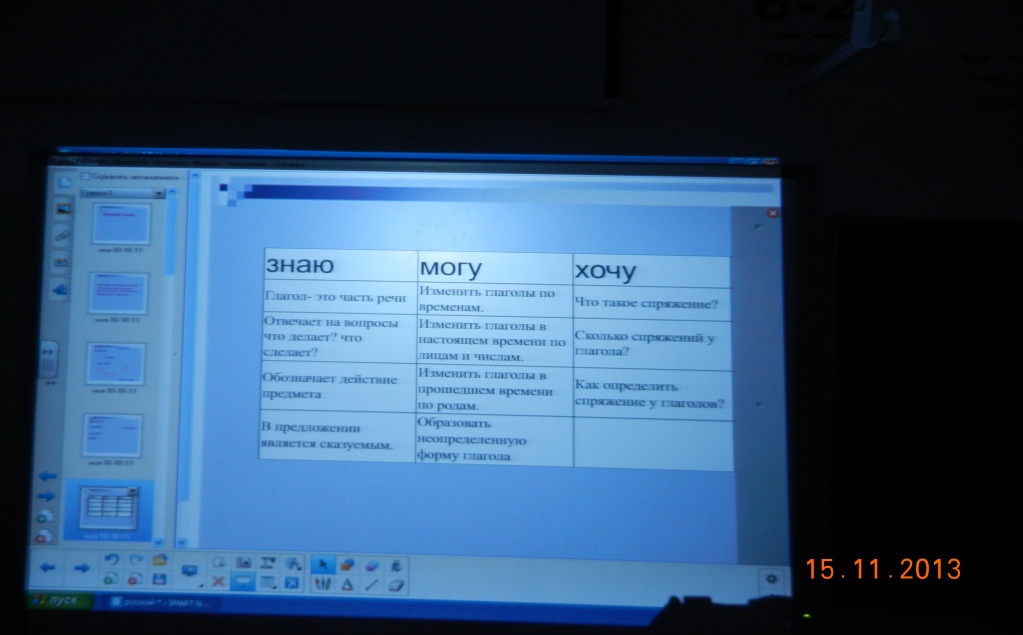 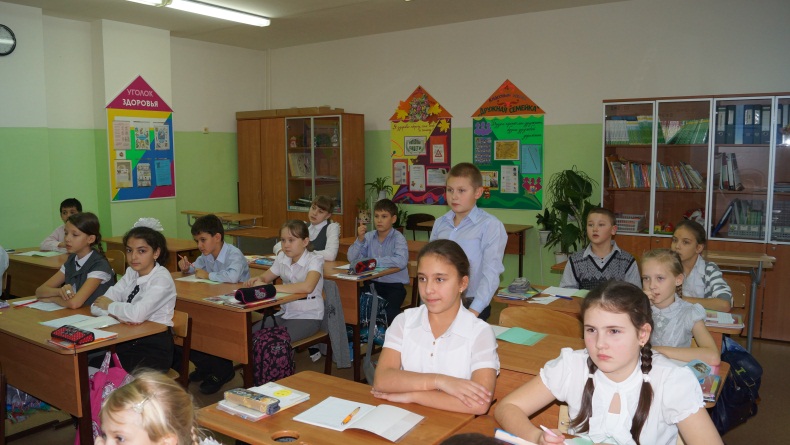 Дети самостоятельно формулируют тему урока и ставят перед собой цели.4.«Открытие» детьми нового знания Цель:  формировать умение увидеть проблему и наметить пути её решения; открыть способ действия при определении спряжения у глаголов и сформировать умение применять его.- Сейчас вы поработаете в группах. Проанализируетеглаголы и попробуете сделать выводы.Работайте  по плану:1.Выделите личные окончания глаголов первого  и второго столбика.3.Сравните. Что общего в  окончаниях каждого столбика? Сделайте вывод. Опираясь на правило в учебнике, дайте название каждому столбику. Проверьте по учебнику с.96.Учитель подводит итоги данного этапа.7 минДети работают в группах.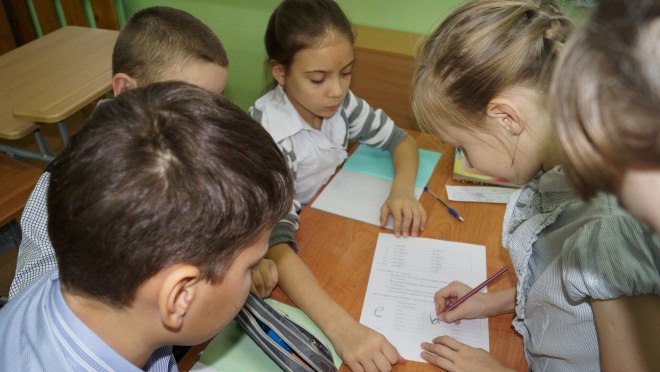 Выделяют окончания глаголов, находят общее, делают вывод.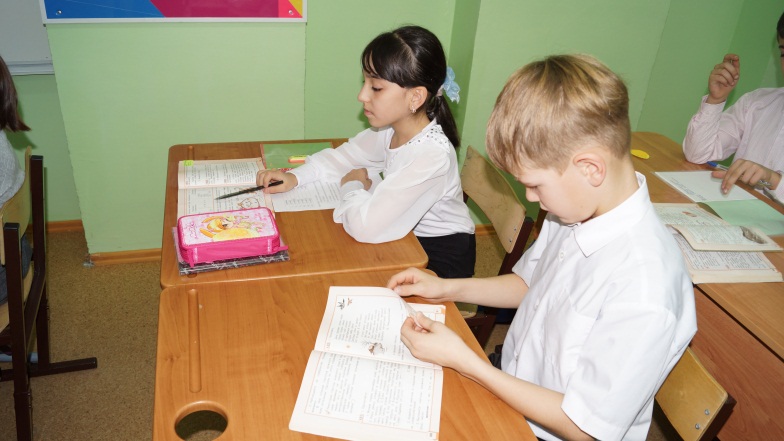 Читают правило в учебнике.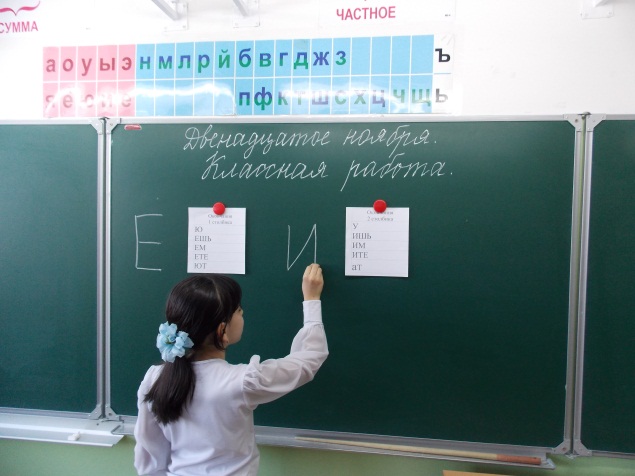 -Делают выводы, находят решение проблемы, обозначенной в начале урока.Составляют «шпаргалку» на данную тему.Учитель совместно с учащимися подводит итоги данного этапа.5.ФизкультминуткаЦель: дети выполняют упражнения для снятия утомляемости.Учитель предлагает учащимся  физкультминутку для снятия напряжения.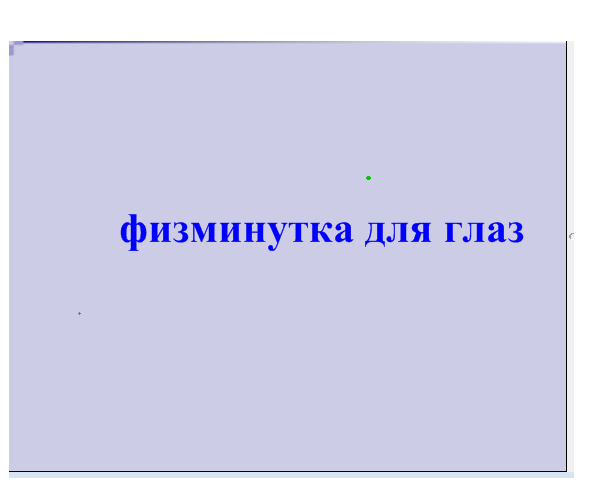 2 минВыполняют упражнения для глаз.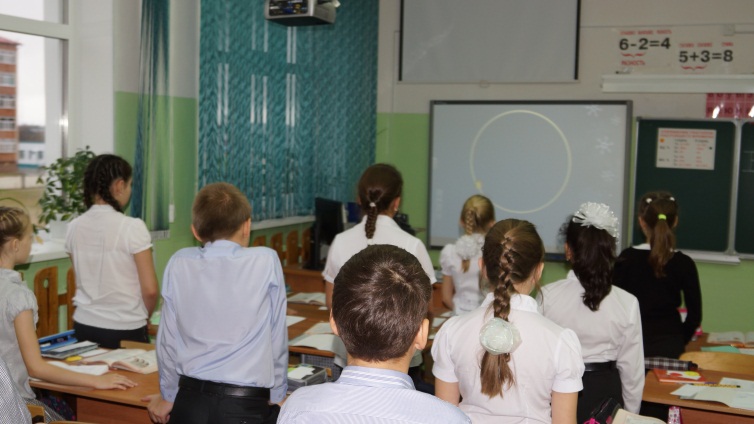 6.Первичное закрепление изученного материалаЦель: сформировать умение правильно определять спряжение в глаголах.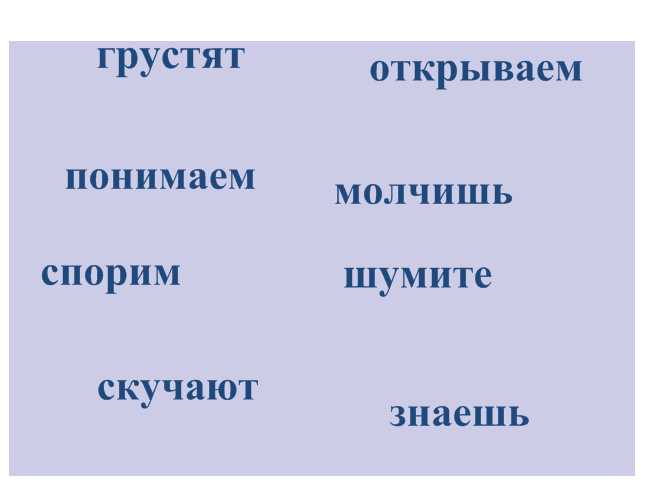 На слайде карточки с глаголами: 
грустят, шумите, молчишь, знаешь, понимаем, скучают, спорим, открываем. 
- Какое задание вы можете предложить к ним? 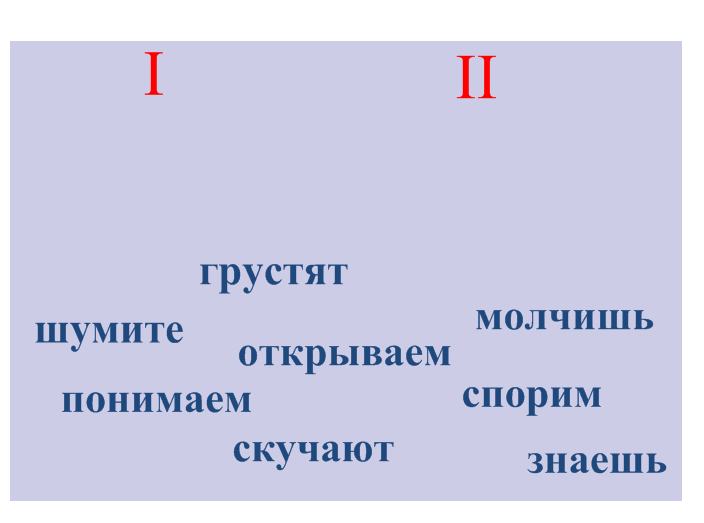 6минОтветы детей.Учащиеся делят глаголы на 2 группы по спряжению, доказывая свой ответ.
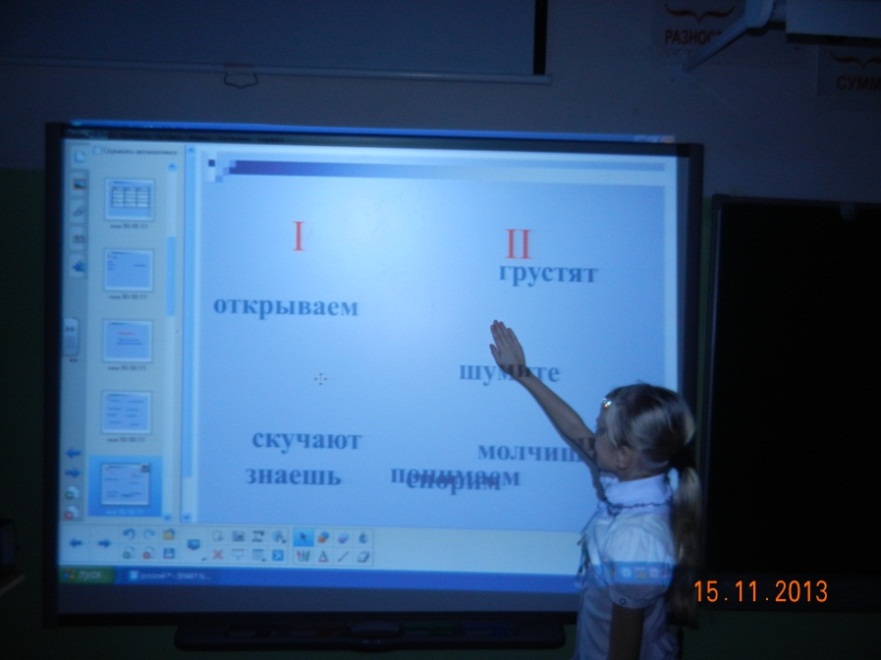 Дети самостоятельно делают вывод.7.Проверка понимания нового материала Цель:интериоризировать (пропустить через себя и отдать как собственный опыт) учащимся  способ действия при определении спряжения у глаголовПрактическая часть урокаДифференцированная работа.1 группа (красные фонарики )Напишите, кто  что делает, укажите спряжение у глаголов: Что делает пловец? Что делает бегун?Что делают иголкой?Что делают вилкой? Как подает голос корова? Как подает голос соловей?2 группа(желтые фонарики) 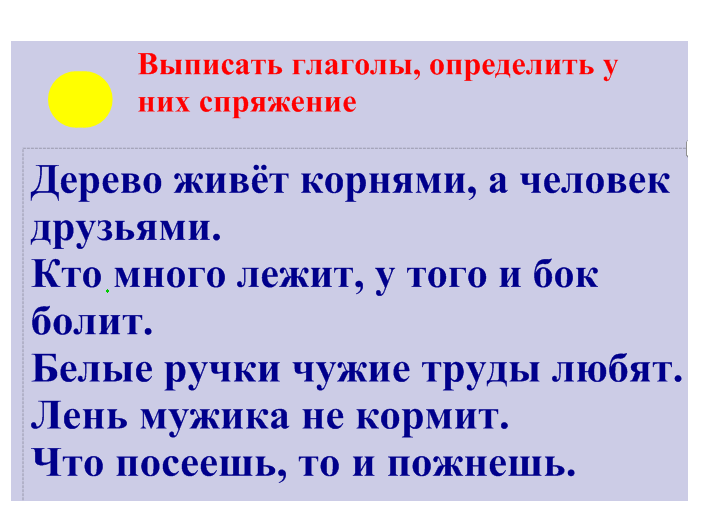 3 группа (зеленые фонарики) – работа по учебнику: стр 94 упр 128(учитель оказывает индивидуальную помощь учащимся, у которых возникает затруднение при выполнении задания)Подведение итога работы.Экспресс контрольИнструктаж по выполнению9 минУченики выполняют задания.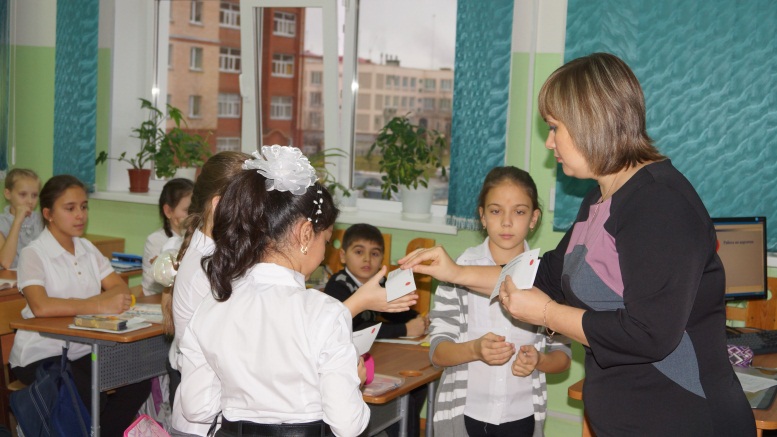 работают по карточке.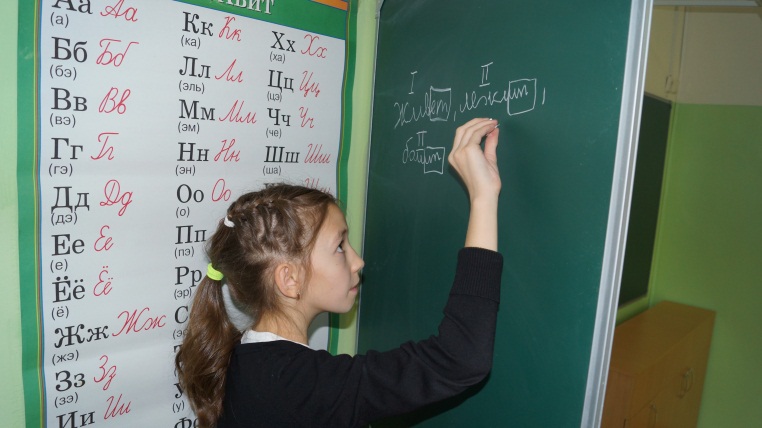 Один ребёнок работает на классной доске, с обратной стороны.-Самопроверка. Самооценка.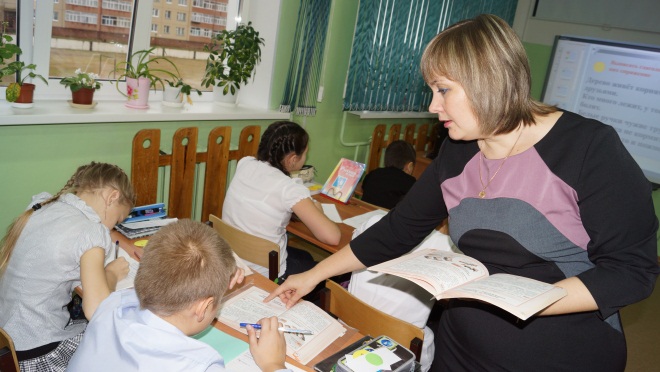 Работа по учебнику, проверка.У детей  листы для  экспресс-опроса, которые они заполняют.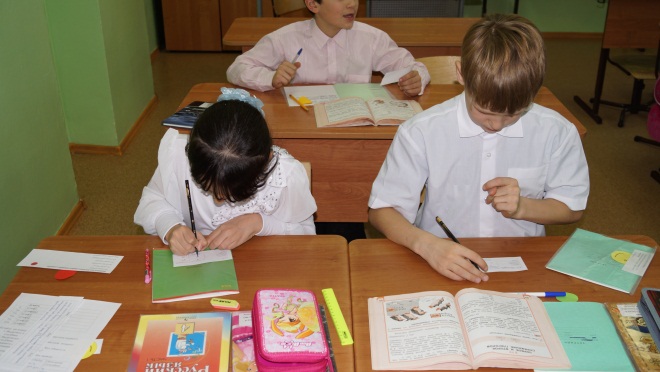 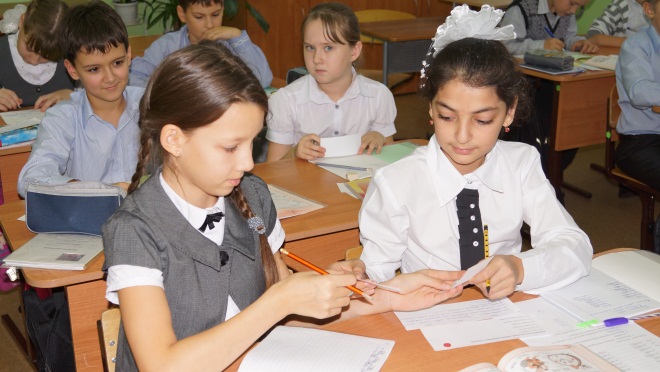 Взаимопроверка и оценивание.8.Итог урокаЦель: проанализировать вместе с учащимися успешность достижения целей урока - сформировать умение правильно определять спряжение в глаголах.-Какая проблема стояла перед нами на уроке?-Какие открытия сделали на уроке?-Какие задания оказались трудными?  -Какие задания были более интересными?-Где вам пригодятся новые знания?-Как вы считаете, смогли ли мы реализовать все цели поставленные перед нами? 2 минОтветы детей (приём: «Незаконченное предложение»)Сегодня на уроке я узнал… Теперь я могу… Мне было интересно …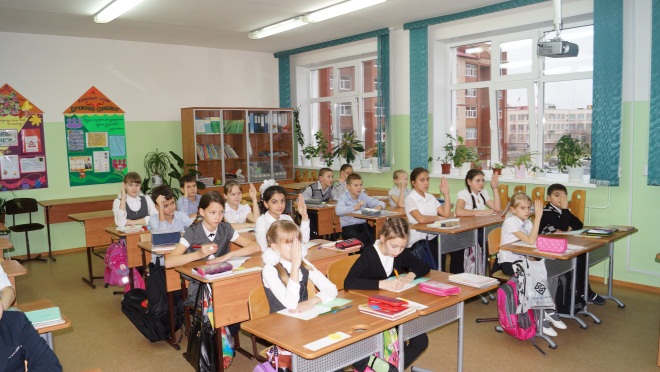 9.Домашнее заданиеЦель: мотивировать детей на творческую работуРазно-уровневое домашнее задание.  Инструктаж.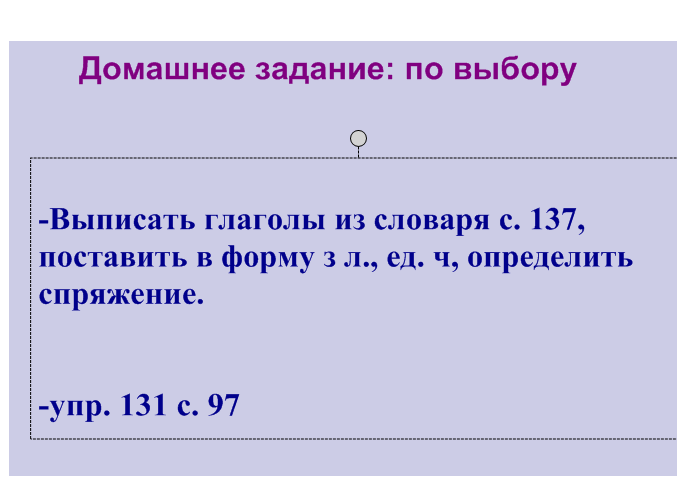 2 минИнструктаж домашнего задания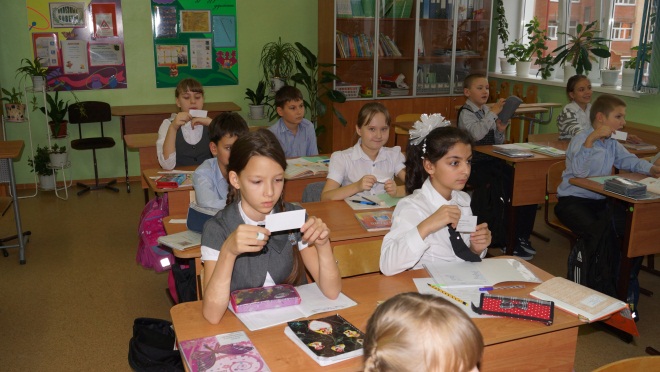 10Рефлексия Цель:провести самооценку  своей деятельности.Учитель оценивает деятельность детей.Выставление отметок и их комментирование.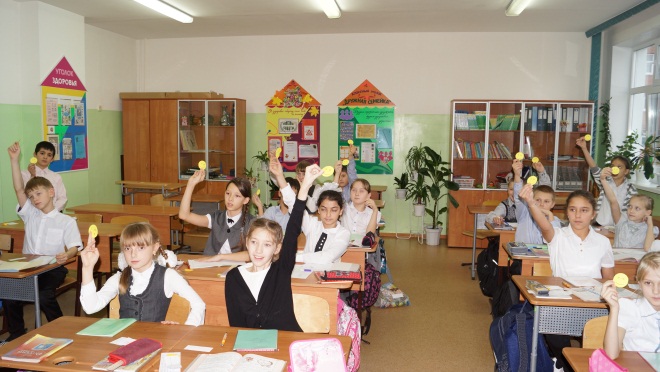 2 минДети оценивают свою деятельность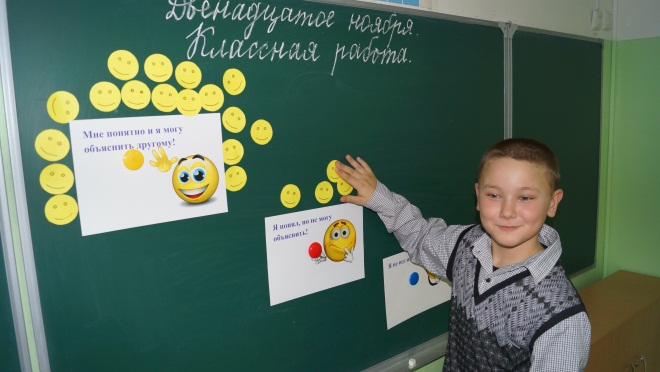 